DATOS SOLICITADOS PARA FICHAS DE TRÁMITES/SERVICIOS MUNICIPALES 2019FICHA DE TRÁMITE O SERVICIOFICHA DE TRÁMITE O SERVICIOFICHA DE TRÁMITE O SERVICIOFICHA DE TRÁMITE O SERVICIODependencia o EntidadJunta de Agua Potable, Drenaje, Alcantarillado y Saneamiento del Municipio de Irapuato, Gto.Junta de Agua Potable, Drenaje, Alcantarillado y Saneamiento del Municipio de Irapuato, Gto.Junta de Agua Potable, Drenaje, Alcantarillado y Saneamiento del Municipio de Irapuato, Gto.Nombre de la Unidad AdministrativaGerencia de Comercialización / Dirección de Atención a UsuariosGerencia de Comercialización / Dirección de Atención a UsuariosGerencia de Comercialización / Dirección de Atención a UsuariosNombre del Trámite o ServicioNombre del Trámite o ServicioClaveFecha de RegistroContrato doméstico en línea de los servicios de agua potable, drenaje y/o tratamientoContrato doméstico en línea de los servicios de agua potable, drenaje y/o tratamientoMT-IRA-JA-01804/11/2019Objetivo del Trámite o ServicioObjetivo del Trámite o ServicioObjetivo del Trámite o ServicioObjetivo del Trámite o ServicioRealizar el contrato doméstico en línea de los servicios de Agua Potable, Drenaje y/o Tratamiento en los predios que ya previamente han sido recibidos por el Organismo Operados para proporcionar los serviciosRealizar el contrato doméstico en línea de los servicios de Agua Potable, Drenaje y/o Tratamiento en los predios que ya previamente han sido recibidos por el Organismo Operados para proporcionar los serviciosRealizar el contrato doméstico en línea de los servicios de Agua Potable, Drenaje y/o Tratamiento en los predios que ya previamente han sido recibidos por el Organismo Operados para proporcionar los serviciosRealizar el contrato doméstico en línea de los servicios de Agua Potable, Drenaje y/o Tratamiento en los predios que ya previamente han sido recibidos por el Organismo Operados para proporcionar los serviciosUsuariosUsuariosUsuariosUsuariosPúblico en generaPúblico en generaPúblico en generaPúblico en generaDocumento que se ObtieneCostoTiempo de RespuestaVigencia del ServicioContrato digital para uso doméstico1.- Por contrato de Agua             $176.00  2.-Por Contrato de Drenaje $176.003.- Por Contrato de Tratamiento $176.00                                           *Todos los giros generan I.V.A.1 - 5 días hábilesÚnica, se estipula en el contrato en cada caso.LUGAR DONDE SE REALIZALUGAR DONDE SE REALIZALUGAR DONDE SE REALIZALUGAR DONDE SE REALIZAPara este trámite el ciudadano se debe de registrar como usuario de la plataforma en la liga https://vuira.irapuato.gob.mx/login una vez registrado, deberá ingresar a la dirección https://vuira.irapuato.gob.mx/ en donde podrá iniciar su trámite.Desde cualquier lugar físico mediante un dispositivo electrónico con acceso a internet.Disponible las 24 horas del día los 7 días de la semana los 365 días del año.Para este trámite el ciudadano se debe de registrar como usuario de la plataforma en la liga https://vuira.irapuato.gob.mx/login una vez registrado, deberá ingresar a la dirección https://vuira.irapuato.gob.mx/ en donde podrá iniciar su trámite.Desde cualquier lugar físico mediante un dispositivo electrónico con acceso a internet.Disponible las 24 horas del día los 7 días de la semana los 365 días del año.Para este trámite el ciudadano se debe de registrar como usuario de la plataforma en la liga https://vuira.irapuato.gob.mx/login una vez registrado, deberá ingresar a la dirección https://vuira.irapuato.gob.mx/ en donde podrá iniciar su trámite.Desde cualquier lugar físico mediante un dispositivo electrónico con acceso a internet.Disponible las 24 horas del día los 7 días de la semana los 365 días del año.Para este trámite el ciudadano se debe de registrar como usuario de la plataforma en la liga https://vuira.irapuato.gob.mx/login una vez registrado, deberá ingresar a la dirección https://vuira.irapuato.gob.mx/ en donde podrá iniciar su trámite.Desde cualquier lugar físico mediante un dispositivo electrónico con acceso a internet.Disponible las 24 horas del día los 7 días de la semana los 365 días del año.Oficina ReceptoraNANANADomicilioNAMunicipioNATeléfonoNAFaxNAHorarioNACorreo ElectrónicoNAOficina ResultoraNANANAREQUISITOSREQUISITOSDOCUMENTOS REQUERIDOSDOCUMENTOS REQUERIDOSREQUISITOSREQUISITOSORIGINALCOPIA SIMPLE1. Número de predial 1. Número de predial 102. Identificación Oficial del titular.2. Identificación Oficial del titular.103. Realizar pago correspondiente en el portal de japami3. Realizar pago correspondiente en el portal de japami10ObservacionesObservacionesObservacionesObservaciones*Que exista red de agua potable y/o  drenaje sanitario operada por el Organismo Operador en el domicilio solicitado  (comprobación  JAPAMI)*Si aún no cuenta con los servicios de agua y drenaje deberá cubrir los costos de conexión.*Las colonias y/o fraccionamientos deberán estar regularizados.*Que exista red de agua potable y/o  drenaje sanitario operada por el Organismo Operador en el domicilio solicitado  (comprobación  JAPAMI)*Si aún no cuenta con los servicios de agua y drenaje deberá cubrir los costos de conexión.*Las colonias y/o fraccionamientos deberán estar regularizados.*Que exista red de agua potable y/o  drenaje sanitario operada por el Organismo Operador en el domicilio solicitado  (comprobación  JAPAMI)*Si aún no cuenta con los servicios de agua y drenaje deberá cubrir los costos de conexión.*Las colonias y/o fraccionamientos deberán estar regularizados.*Que exista red de agua potable y/o  drenaje sanitario operada por el Organismo Operador en el domicilio solicitado  (comprobación  JAPAMI)*Si aún no cuenta con los servicios de agua y drenaje deberá cubrir los costos de conexión.*Las colonias y/o fraccionamientos deberán estar regularizados.Fundamentos de LeyFundamentos de LeyFundamentos de LeyFundamentos de Ley*Ley de Ingresos para el Municipio de Irapuato, Guanajuato, para el Ejercicio Fiscal del año 2019 Artículo 14 fracción V inciso a) , b) y c) *Código Territorial para el Estado y los Municipios de Guanajuato, Artículo 314, 315 y 316*Ley de Ingresos para el Municipio de Irapuato, Guanajuato, para el Ejercicio Fiscal del año 2019 Artículo 14 fracción V inciso a) , b) y c) *Código Territorial para el Estado y los Municipios de Guanajuato, Artículo 314, 315 y 316*Ley de Ingresos para el Municipio de Irapuato, Guanajuato, para el Ejercicio Fiscal del año 2019 Artículo 14 fracción V inciso a) , b) y c) *Código Territorial para el Estado y los Municipios de Guanajuato, Artículo 314, 315 y 316*Ley de Ingresos para el Municipio de Irapuato, Guanajuato, para el Ejercicio Fiscal del año 2019 Artículo 14 fracción V inciso a) , b) y c) *Código Territorial para el Estado y los Municipios de Guanajuato, Artículo 314, 315 y 316Fundamentos ReglamentariosFundamentos ReglamentariosFundamentos ReglamentariosFundamentos ReglamentariosReglamento interno de la Junta de Agua Potable, Drenaje, Alcantarillado y Saneamiento del Municipio de Irapuato Artículo 105 y 106.Reglamento del Uso de la Red de Drenaje y Alcantarillado de la Junta de Agua Potable y Alcantarillado de Irapuato Gto.Reglamento interno de la Junta de Agua Potable, Drenaje, Alcantarillado y Saneamiento del Municipio de Irapuato Artículo 105 y 106.Reglamento del Uso de la Red de Drenaje y Alcantarillado de la Junta de Agua Potable y Alcantarillado de Irapuato Gto.Reglamento interno de la Junta de Agua Potable, Drenaje, Alcantarillado y Saneamiento del Municipio de Irapuato Artículo 105 y 106.Reglamento del Uso de la Red de Drenaje y Alcantarillado de la Junta de Agua Potable y Alcantarillado de Irapuato Gto.Reglamento interno de la Junta de Agua Potable, Drenaje, Alcantarillado y Saneamiento del Municipio de Irapuato Artículo 105 y 106.Reglamento del Uso de la Red de Drenaje y Alcantarillado de la Junta de Agua Potable y Alcantarillado de Irapuato Gto.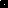 